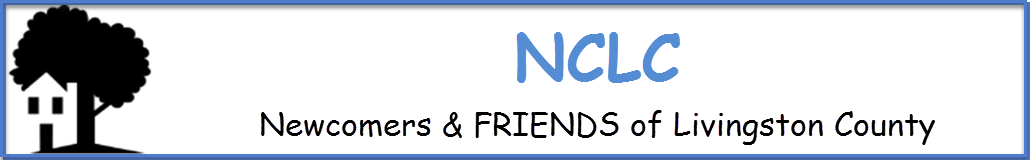 BOARD MEETING MINUTESMeeting Date: Sept. 7, 2022 at the home of Wendy Himebaugh, hosted by Cynthia GehlertTime: 9:30 a.m. Meeting called to Order by:Kitty Padget, PresidentBoard Members in Attendance:Kitty Padget, Chris Miller, Janet Groves (via telephone), Tamara Hendricks, Judy Spry, Cynthia Gehlert, Bev Nowicki, Wendy Himebaugh, Lyn Vandelaar and Barbara RuschAbsent: Secretary’s Report – Barbara Rusch August 10, 2022 Board minutes were distributed via email in advance of meeting.  No changes recommended.  Motion to approve by Himebaugh, seconded by Nowicki. Postage costing $120 was purchased for the mailing of greeting cards. Secretary will forward approved minutes of each Board meeting to Diane Shaw for purposes of historical record keeping.Treasurer’s Report – Janet GrovesTreasurer’s Report receipt and expenses were reviewed showing a bank balance on August 31, 2022 of $5,872.47. Motion to accept by Hendricks, seconded by Himebaugh.Discussion regarding language in By-Laws Article VIII stating, “At the time of the last Board Meeting of the fiscal year, any funds in the Club bank account above $3,500 may be used to underwrite club activities.”  Himebaugh moved and Hendricks seconded a motion to amend the budget to clarify how the remaining funds from 2021-2022 club year will be allocated and to review the final budget during the October Board meeting. Treasurer reported that payment apps such as Venmo and Zelle are not suitable for club needs.Old Business – Kitty PadgetPresident is working with Village Travelers to schedule upcoming excursions.  This is the same group that works with the Hamburg Senior Center.  Village Travelers requires proof of vaccination for their clients. Village Travelers offers refunds up to two days prior to the excursion. Discussion regarding logistics for member signup.Discussed plan to revise Club Constitution and By-LawsPrograms –Tamara Hendricks Wed. Oct. 19th fashion show at Chemung Hills Golf Club and Banquet Center:  6 models needed.Thurs. Nov. 17th  Mrs. LincolnVP-Communications – Chris MillerVP will meet with a technical consultant at a cost of $150. Issues to be addressed include e-mails. Goal is for all members to be able to receive club e-mails.  Some members have older equipment.VP will notify members via the Blast that denim is not permitted at Lakelands Golf Club. Reservations –Judy SpryFor September:Guests: 9Members: 127Total Reservations:  136Discussion about need to monitor non-member requests to attend luncheons.Hospitality –  Cynthia GehlertHimebaugh and Gehlert will greet at the Sept. luncheonGuests will each be able to take home a flower. Total flower cost at wholesale prices equals $161.05Exit time at Lakelands is 2 p.m.Oct. luncheon buffet at Chemung Hills Golf Club and Banquet Center will be a buffet featuring pork tenderloin and vegetarian lasagna.  Buffet will include salad, one starch, one vegetable, rolls and dessert cookies.  Member cost: $30Discussion about possibility of having mums as centerpieces and possible door prizes.Activities –Bev NowickiChair reported keen interest in Mahjong.Pinochle going well.  Discussion about non-members wanting to participate in club activities.  Publications –Wendy HimebaughChair discussed needs for upcoming newsletter.  Membership –Lyn Vandelaar New members:  2Total members 304Renewals 109 (includes about 10 members who did not need to renew due to recently beginning membership)   Three badges on order.New Business – Kitty Padget and All President presented the idea of having a gathering for new members.President shared info on the Twisted Corks establishment in South Lyon as a place for a possible future outing.Special Notes:Future Board Meeting Hostess Schedule:Oct. 12, 2022:  Barb R. hosts at Wendy’s home 9:30 a.m. Nov. 9, 2022:  Chris M.Dec. 14, 2022:  Kitty P.Jan. 11, 2023:   Tamara H.Feb. 8, 2023:  Janet G.March 8, 2023:  Lyn V.April 12, 2023:  Bev N.May 10, 2023:  Judy S.June 14, 2023:  Kitty P. Meeting Adjourned at: 11:29 a.m.